.Alt. tracks:-"Lipstick, Powder And Paint" by Delbert McClinton"Lipstick, Powder And Paint" by Big Joe Turner(32 Count Intro’).Section 1 – (Toe Touch, Kick) x2, Weave.Section 2 – (Toe Touch, Kick) x2, Weave.Section 3 – (Side Step, Toe Touch) x2, ¼ Turn Left, Toe Touch, Side Step, Toe Touch.Section 4 – (Stomp, Toe Fans) x2.Enjoy!Contact: E-Mail: steveandclaire@nulinedance.com - www.steveandclaire.wix.com/nulinedanceLipstick, Powder And Paint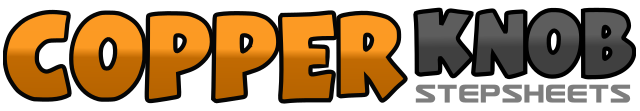 .......Count:32Wall:4Level:Absolute Beginner.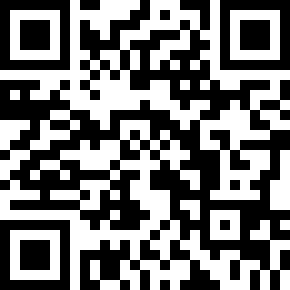 Choreographer:Steve Rutter (UK) & Claire Rutter (UK) - February 2015Steve Rutter (UK) & Claire Rutter (UK) - February 2015Steve Rutter (UK) & Claire Rutter (UK) - February 2015Steve Rutter (UK) & Claire Rutter (UK) - February 2015Steve Rutter (UK) & Claire Rutter (UK) - February 2015.Music:Lipstick, Powder and Paint - Shakin' Stevens : (Album: The Collection)Lipstick, Powder and Paint - Shakin' Stevens : (Album: The Collection)Lipstick, Powder and Paint - Shakin' Stevens : (Album: The Collection)Lipstick, Powder and Paint - Shakin' Stevens : (Album: The Collection)Lipstick, Powder and Paint - Shakin' Stevens : (Album: The Collection)........1-2Touch right toe beside left, kick right forward towards right diagonal.3-4Touch right toe beside left, kick right forward towards right diagonal.5-6Cross right behind left, step left to left side.7-8Cross right over left, Hold. (12 o’clock)1-2Touch left toe beside right, kick left forward towards left diagonal.3-4Touch left toe beside right, kick left forward towards left diagonal.5-6Cross left behind right, step right to right side.7-8Cross left over right, Hold. (12 o’clock)1-2Step right to right side, touch left toe beside right.3-4Step left to left side, touch right toe beside left.5-6Make a quarter turn left stepping right to right side, touch left toe beside right.7-8Step left to left side, touch right toe beside left (9 o’clock)1Stomp right forward.2-4Fan right toe out to right, fan right toe in to left, fan right toe out to right (taking weight).5Stomp left forward.6-8Fan left toe out to left, fan left toe in to right, fan left toe out to left (taking weight). (9 o’clock)